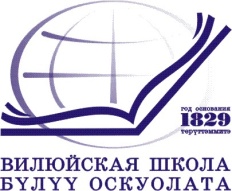 Муниципальное казенное учреждениеВИЛЮЙСКОЕ УЛУСНОЕ (РАЙОННОЕ) УПРАВЛЕНИЕ ОБРАЗОВАНИЕММуниципального района «Вилюйский улус (район)»678200  г.Вилюйск, ул.Ярославского,6  тел. 41-5-20, тел/факс 43-4-08 uuonew@vilyuisk.sakha.ruОКПО 02123854, ОГРН 1021400642042, ИНН/КПП 1410001987/141001001 «12» января 2021 г.  	                                                                           № 01-04/21-2 п.1ПРИКАЗОб утверждении Плана противодействия коррупциина 2021 годВ целях реализации отдельных положений статьи 13.3 Федерального закона «О противодействии коррупции», ПРИКАЗЫВАЮ:Утвердить прилагаемый План противодействия коррупции на 2021 год согласно приложения № 1.Главному специалисту СУПиК Атласовой В.И. разместить разработанные документы по противодействию коррупции на сайте  МКУ «Вилюйское УУО» в разделе «Реализация антикоррупционной политики».Контроль исполнения приказа оставляю за собой.Начальник                                                        Н.М. Семёнова                                                                                                           Приложение                                                                               к приказу МКУ «Вилюйское УУО»                                                                              № 01-04/21-2 п.1 от «12» января 2021 г.ПЛАНпротиводействия коррупции МКУ «Вилюйское УУО» на 2021 год №№МероприятиясрокОтветственные исполнителиНормативное правовое обеспечение плана противодействия коррупцииНормативное правовое обеспечение плана противодействия коррупцииНормативное правовое обеспечение плана противодействия коррупцииНормативное правовое обеспечение плана противодействия коррупцииНормативное правовое обеспечение плана противодействия коррупции1.1Издание приказа об утверждении Плана противодействия коррупции на 2021 годИздание приказа об утверждении Плана противодействия коррупции на 2021 годЯнварьАтласова  В.И.1.2Назначение ответственного лица за ответственного лица за осуществление закупок, товаров, услуг МКУ «Вилюйское УУО» и обслуживаемых  централизованной бухгалтерией МКУ «Вилюйское УУО» образовательных учреждений на 2021 г. Назначение ответственного лица за ответственного лица за осуществление закупок, товаров, услуг МКУ «Вилюйское УУО» и обслуживаемых  централизованной бухгалтерией МКУ «Вилюйское УУО» образовательных учреждений на 2021 г. ЯнварьАтласова  В.И.1.2Издание приказа об утверждении положения о предотвращении и урегулировании конфликта интересов при осуществлении закупок товаров, работ, услуг для обеспечения государственных и муниципальных нужд МКУ «Вилюйское УУО» и обслуживаемых  централизованной бухгалтерией МКУ «Вилюйское УУО» образовательных учрежденийИздание приказа об утверждении положения о предотвращении и урегулировании конфликта интересов при осуществлении закупок товаров, работ, услуг для обеспечения государственных и муниципальных нужд МКУ «Вилюйское УУО» и обслуживаемых  централизованной бухгалтерией МКУ «Вилюйское УУО» образовательных учрежденийЯнварьСемёнова Н.М..Атласова В.И.1.3Разработка и внедрение в практику стандартов и процедур, направленных на обеспечение добросовестной работы Управления – административных регламентов  предоставления муниципальных услугРазработка и внедрение в практику стандартов и процедур, направленных на обеспечение добросовестной работы Управления – административных регламентов  предоставления муниципальных услугПо мере необходимостиСУПиК2.Организационные меры по совершенствованию  деятельности Управления и подведомственных учреждений противодействия коррупции2.Организационные меры по совершенствованию  деятельности Управления и подведомственных учреждений противодействия коррупции2.Организационные меры по совершенствованию  деятельности Управления и подведомственных учреждений противодействия коррупции2.Организационные меры по совершенствованию  деятельности Управления и подведомственных учреждений противодействия коррупции2.Организационные меры по совершенствованию  деятельности Управления и подведомственных учреждений противодействия коррупции2.12.1Обеспечение деятельности комиссии Муниципального казенного учреждения «Вилюйское УУО» МР «Вилюйский улус (район)» РС (Я) по урегулированию конфликта интересов при осуществлении исполнительно-распорядительной деятельностипостоянноСемёнова Н.М.2.32.3Обработка поступающих сообщений о коррупционных проявлениях, нарушениях кодекса профессиональной этики педагогическими работниками образовательных учреждений Вилюйского района, сведений жалоб и обращений граждан.В течение годаАтласова  В.И.Герасимова К.В.2.42.4Правовое просвещение работников МКУ «Вилюйское УУО» и подведомственных ОО, направленное на формирование нетерпимого отношения к коррупции, общественных объединений, уставной деятельностью которых является защита  прав и свобод человека и гражданина, а также религиозных организаций.По необходимостиАтласова В.И. Каратаева И.А.2.52.5Организация и проведение обучающих семинаров, конференций, круглых столов по повышению правовой культуры работников МКУ «Вилюйское УУО» и руководителей подведомственных образовательных организациях.В течении годаВсе отделы МКУ «Вилюйское УУО»2.62.6Сопровождение на официальном сайте МКУ «Вилюйское УУО» раздела  «Реализация антикоррупционной политики».постоянноАфанасьева В.И. Сидоров В.А.2.72.7Организация среди обучающихся старших классов образовательных организаций конкурсов, олимпиад по правуПо графику проведения олимпиадШО,ВО, ИМО2.82.8Проведение антикоррупционной экспертизы проектов нормативных правовых актов постоянноСУПиК2.92.9Внедрение в работу рекомендаций Министерства труда и социальной защиты РФ 8 ноября 2013 г. «Методические рекомендации по разработке и принятию организациями мер по предупреждению и противодействию коррупции»постоянноВсе отделы МКУ «Вилюйское УУО»2.102.10Ежегодное доведение до работников положений действующего законодательства РФ и РС (Я) о противодействии коррупциипостоянноСУПиК, руководители ОО2.112.11Недопущение составления неофициальной отчетности и использования поддельных документов постоянно    Все отделы МКУ «Вилюйское УУО», руководители ООМеханизмы противодействия коррупции  в рамках кадровой работыМеханизмы противодействия коррупции  в рамках кадровой работыМеханизмы противодействия коррупции  в рамках кадровой работыМеханизмы противодействия коррупции  в рамках кадровой работыМеханизмы противодействия коррупции  в рамках кадровой работы3.13.1Организация представления лицом, поступающим на работу на должность руководителя муниципального образовательного учреждения МР «Вилюйский  улус (район)» РС(Я), сведений о своих доходах, об имуществе и обязательствах имущественного характера и о доходах, об имуществе и обязательствах имущественного характера своих супруга (супруги) и несовершеннолетних детей в соответствии с законодательствомПо необходимостиСУПиККаратаева И.А.3.2.3.2.Сбор от руководителей муниципальных образовательных учреждений и начальника МКУ «Вилюйское УУО»   сведений о своих доходах, об имуществе и обязательствах имущественного характера и о доходах, об имуществе и обязательствах имущественного характера своих супруга (супруги) и несовершеннолетних детей в соответствии с законодательствомМарт-апрельСУПиККаратаева И.А.